STRATEGY NOTESMIND MAP(Connected to the Expert Groups and the Process Grid)WHAT IT LOOKS LIKE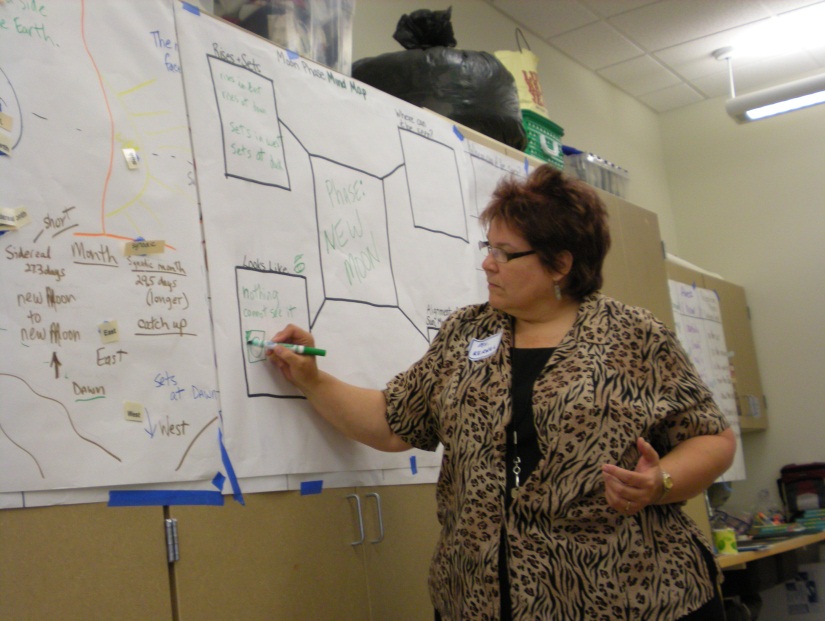 RESEARCH BASEWHY DO ITAssists in the comprehension of concepts through the organization of informationAssists in retention of contentGraphically represents content information that is more abstract (brain imprinting)Helps scaffold the writing processUsed as an intermediate step between the expert group “read and sketch” and the “process grid” bullets, or between the “pictorial chart” and the “process grid” bullets.Purpose is to transfer information in an organized fashionSTEP-BY-STEP PROCESSMain idea is written in center of the mapTeacher then focuses on just one arm or spoke of the map at a time and instructs students to put heads together to discuss what facts from the input chart will go in that area.Choral call is used (“just tell me”) to elicit the information from students.  Information is then written in corresponding arm of mind map.This process continues through subsequent arms of the map until all the important facts are organized on the mind map spokes.NOTESWhen modeling the mind map with the whole class (moving pictorial chart info onto mind map) teachers asks students to focus on 1 arm at a time. VARIATIONS